TUẦN 5                                     THỜI GIAN ĐĂNG ĐÁP ÁN: Thứ 7 (28/3/2020)KHỐI 8 ( hệ 7 năm) REVISION 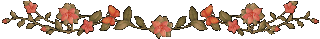        EXERCISE 1  Supply the correct forms or tenses of the verbs in the brackets.1. Luan (not, have)…………………. a health examination last month.2.Would you like (see)…………………. a movie?3.You should (go) ……………………………..….to bed early.4. Lan (be)..................................in the USA for 2 years.5.They (live)...............................in HCM City since January.6. I (buy).....................................the motorbike 5 years ago.      7. She (often, go) ………………………………..……to the club in the evening.8. I hate (eat) ………………………………………………..…meat and fish.        9. Mr Tam  (buy) …………………………………………..that book  since yesterday.    10.Nam loves (play) …………………….…. soccer, but he doesn’t like washing up.    11.My father (not, play)…………………..….. any sport since last year.    12.Mr Tân finishes (work) ……………………………….    13.When he was ten, he (meet)………….…………… Uncle Ho.    14.He enjoys (write)………………………..…….. five letters.    15.She (not, see).........................................him for a long time.    16.My father (not, play)……………………. any sport since last year.    17.I don’t live with my family now and we (not, see)………..……. each other for five years.    18.Did you enjoy ( read) ………………….. that novel ? No, I (not,do)……………..    19.Minh dislikes (play)………………….……. tennis.    20.Nam loves (play) ………………….…. soccer, but he (not, like) washing up.EXERCISE 2  Rewrite these sentences with the same meaning1. Break the glass into small pieces. The glass …………………………………………….………………………………2. They will build the building in the future. It …………………………………………………………………………………..…3. Melt the mixture until it becomes a liquid. It ………………………………………………………………………………….…4. Dry the glass pieces completely.They …………………………………………………………………………………5 . We shall study this lesson tomorrow.This lesson ……………………………………………………………………………6.You are interested in protecting environment. He is delighted.  He is delighted that……………………………………………………………….…7. They could save some money from reused things. They are very happy.  They are very happy that ………………………………………………………………..8. My class won the first prize in collecting cans. My teacher feels pleased. My teacher feels pleased that…………………………………………………………………………         EXERCISE 3 Choose the best answer for each of the following sentences         1.Miss Blake is a ( represent /representative /representation /representer) from Friends of the Earth.        2.(An emergency/ an ambulance / a bleeding / a wound) can take a patient to hospital quickly.        3.I promise I (may do/ will do / do / does) my homework before going to class next time.        4.Cool the burns immediately so as to (minimum/ minimize/ maximum/ maximize) tissue damage.        5.The street is (among / in / between / on) Hung Vuong Street and Chau Thi Kim Street.        6.(“Reducing/Recycling/Reusing/Reordering”) means not buying products which are overpackaged.EXERCISE 4  Read the dialogue below and fill in the missing word.    Miss Blake: Recycling is easy. Remember: reduce, ……… and recycle.Ba:  You’re right. It is not difficult to ………….. because all the three words begin   with the letter R. Can you explain what you mean, Miss Blake?Miss Blake: Certainly. I am pleased that you want to know more. ……….. means not buying products which are overpackaged. For example, shirts and socks which have plastic and paper packaging.Hoa:             I think I know what things we can reuseMiss Blake: Can you tell the class, please?Hoa:             We can use things like ………….., glass, and plastic bottles and old plastic bags.Miss Blake: That’s right. But instead of reusing …………… bags, we shouldn’t use them at all. We ought to use cloth bagsLan:             So is that what you mean by ………….?Miss Blake: Yes, don’t just ……………things away. Try and find another use for them.Lan:             That’s easy to say, Miss Blake, but how do we do it?Miss Blake: Contact an …………….. like Friends of the Earth for ………….., go to your ………library, or ask your family and friends.                               Các em nhớ:                                                           1. học từ vựng Unit 9, 10                                            2. đọc và dịch phần Read Unit 9, 10.                                           3. học ngữ pháp Language focus Unit 9, 10                                          --------------- CHÚC CÁC EM ÔN TẬP THẬT TỐT! ---------------